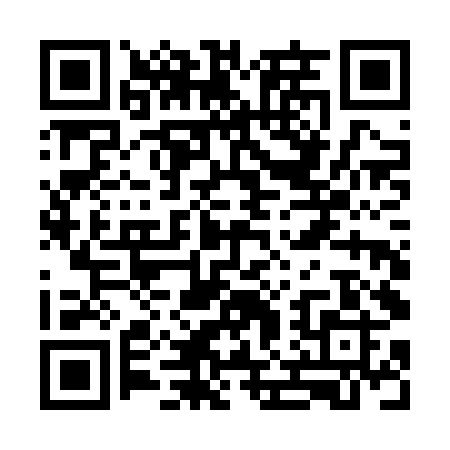 Prayer times for Andrietiskiai, LithuaniaWed 1 May 2024 - Fri 31 May 2024High Latitude Method: Angle Based RulePrayer Calculation Method: Muslim World LeagueAsar Calculation Method: HanafiPrayer times provided by https://www.salahtimes.comDateDayFajrSunriseDhuhrAsrMaghribIsha1Wed3:105:451:266:399:0911:352Thu3:095:421:266:409:1111:363Fri3:085:401:266:419:1311:374Sat3:075:381:266:429:1511:375Sun3:065:361:266:439:1711:386Mon3:055:341:266:459:1911:397Tue3:045:321:266:469:2111:408Wed3:045:301:266:479:2311:419Thu3:035:281:266:489:2511:4210Fri3:025:251:266:499:2711:4211Sat3:015:241:266:509:2911:4312Sun3:005:221:266:519:3111:4413Mon2:595:201:266:529:3211:4514Tue2:595:181:266:549:3411:4615Wed2:585:161:266:559:3611:4616Thu2:575:141:266:569:3811:4717Fri2:575:121:266:579:4011:4818Sat2:565:111:266:589:4211:4919Sun2:555:091:266:599:4311:5020Mon2:555:071:267:009:4511:5021Tue2:545:061:267:019:4711:5122Wed2:535:041:267:029:4911:5223Thu2:535:031:267:039:5011:5324Fri2:525:011:267:039:5211:5325Sat2:525:001:267:049:5311:5426Sun2:514:581:267:059:5511:5527Mon2:514:571:267:069:5711:5628Tue2:504:561:277:079:5811:5629Wed2:504:551:277:0810:0011:5730Thu2:504:531:277:0910:0111:5831Fri2:494:521:277:0910:0211:58